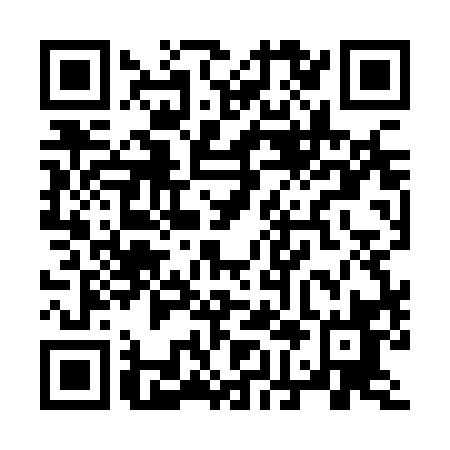 Prayer times for Zor Tsappai, PakistanMon 1 Jul 2024 - Wed 31 Jul 2024High Latitude Method: Angle Based RulePrayer Calculation Method: University of Islamic SciencesAsar Calculation Method: ShafiPrayer times provided by https://www.salahtimes.comDateDayFajrSunriseDhuhrAsrMaghribIsha1Mon3:275:1012:214:057:319:142Tue3:275:1112:214:057:319:143Wed3:285:1112:214:067:319:144Thu3:295:1112:214:067:319:145Fri3:295:1212:214:067:319:136Sat3:305:1212:224:067:319:137Sun3:315:1312:224:067:309:138Mon3:315:1412:224:067:309:129Tue3:325:1412:224:077:309:1210Wed3:335:1512:224:077:309:1111Thu3:345:1512:224:077:299:1112Fri3:355:1612:234:077:299:1013Sat3:355:1612:234:077:299:0914Sun3:365:1712:234:077:289:0915Mon3:375:1812:234:077:289:0816Tue3:385:1812:234:077:279:0717Wed3:395:1912:234:077:279:0718Thu3:405:1912:234:077:269:0619Fri3:415:2012:234:077:269:0520Sat3:425:2112:234:077:259:0421Sun3:435:2112:234:077:259:0322Mon3:445:2212:234:077:249:0223Tue3:455:2312:234:077:249:0124Wed3:465:2312:234:077:239:0025Thu3:475:2412:234:077:228:5926Fri3:485:2512:234:077:228:5827Sat3:495:2612:234:077:218:5728Sun3:505:2612:234:077:208:5629Mon3:515:2712:234:077:198:5530Tue3:525:2812:234:077:198:5431Wed3:535:2812:234:077:188:53